«Путь Тукая»: дорогу осилит идущийРатникова Римма Атласовна«Казанские Ведомости», №122, 24.08.2018Мы не раз писали об идее создать в Татарстане туристический маршрут «Путь Тукая», пролегающий от Казани по местам северных районов республики, связанным с именем великого татарского поэта. Инициировали проект Союз журналистов Татарстана и Союз велосипедистов РТ. Предполагается, что можно будет совершить паломничество на родину поэта пешком, на велосипеде, а возможно, и на лошадях.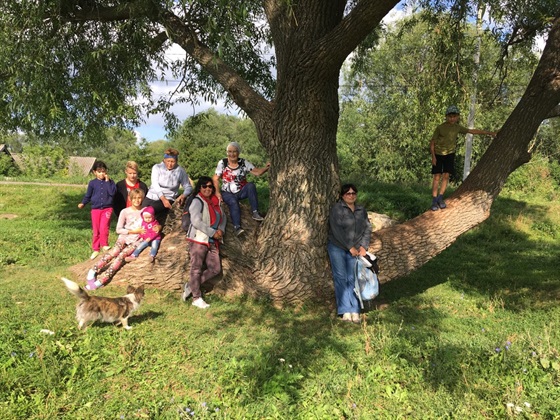 В январе состоялось первое путешествие по «Пути Тукая». Энтузиасты преодолели маршрут на санях, запряженных лошадьми («Путь Тукая»: на санях и велосипеде», «КВ» №4 от 16 января 2018 года). В августе группа активистов прошла этот путь пешком. О своих впечатлениях рассказывает заместитель Председателя Государственного Совета РТ, председатель Союза журналистов Татарстана, руководитель оргкомитета народного проекта «Путь Тукая» Римма Ратникова.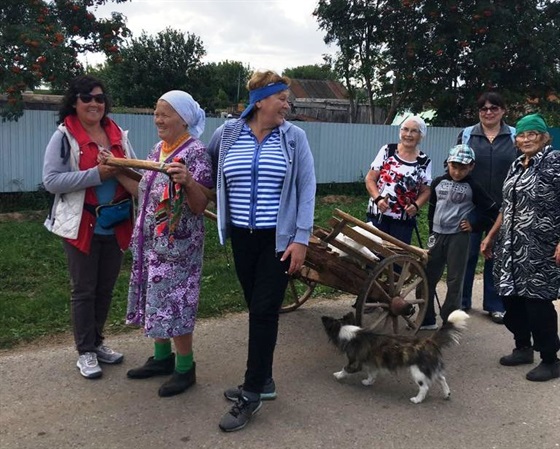 Убедиться самимМы давно собирались в пеший поход по «Пути Тукая». Планировали, созванивались с друзьями и коллегами. Откладывали из-за занятости, отпусков, командировок. Но созванивались снова и снова, идею отправиться в поход не оставляли. Ведь одно дело - проехать путь на автомобиле. Совсем другое - измерить своими ногами. Надо быть уверенными: маршрут проходим и безопасен, а проект, который инициируют Союз журналистов Татарстана и Союз велосипедистов РТ, интересен и, главное, полезен. Этого личного опыта путешествия явно не хватало, когда мы искали единомышленников среди ученых и бизнесменов, агитировали глав районов, презентовали в мае этого года проект нового пешеходного, велосипедного, конного маршрута «Путь Тукая» Президенту Татарстана.Начиная с января к проекту присоединилось немало энтузиастов. Кто-то прошел часть пути по зимнику на санях. Немало открытий на пути дали велопробеги, которые организовывал тренер Дамир Сафин. По северной части пути прошел велопробег сотрудников Прокуратуры Татарстана, его инициировали Ринат и Гузель Латыповы. Марафонец Раис Шаехов прошел 90 километров пути от казанского Музея Г.Тукая через Кошлауч, Учили до Кырлая.Долгий пеший поход - это, безусловно, испытание своих сил, возможностей, познание себя. Но для меня это стало вопросом чести. Государственный Советник Минтимер Шаймиев в самом начале проекта сказал мне: «Вы дотронулись до святого - до имени Тукая. С этого пути нельзя свернуть, сойти. Надо идти». Да, путь, на который мы ступили, надо пройти достойно. И еще многое надо сделать, чтобы «Путь Тукая» начал жить своей жизнью, стал путем паломничества к себе, своим корням…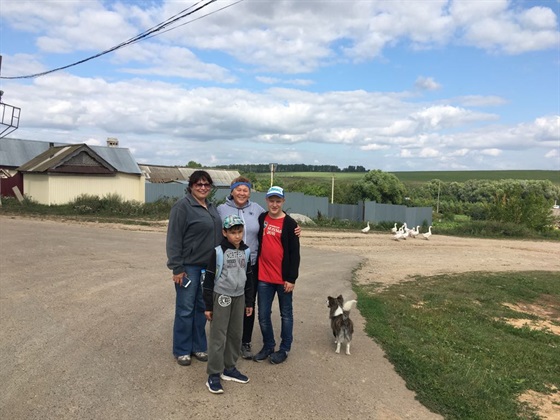 Из жизни глубинки«Путь Тукая» затевается и с целью показать людям быт татарской деревни и житие татар в самом что ни на есть национальном месте - Заказанье, родине великого поэта и журналиста. А еще в путешествии можно полностью погрузиться в языковую среду татарского народа.В дороге происходили незабываемые встречи. Когда мы были в деревне Средняя Серда, нам навстречу шла сельская женщина, впрягшись в арбу Уфалла. Я обомлела. Неужели легендарные, воспетые в песнях, ставшие символом несгибаемости деревенских женщин Уфалла арбасы еще существуют? Надо скорей запечатлеть это на фотографиях! Роза ханым смутилась, пыталась для снимка на память выйти из упряжки. Не надо стесняться!Вот это и есть дорогие, долгожданные мгновения пути! Паломникам, путешественникам будет интересна жизнь татарской глубинки без прикрас.Случалось в пути всякое, хотелось поделиться впечатлениями. Наша группа рассылала фотографии родным и знакомым, что-то ставили в «Инстаграм». Надо сказать, что и весь наш чат «Народный проект», объединяющий инициаторов «Пути Тукая», очень нас поддерживал. Коллеги сопровождали добрыми советами, комментировали снимки. Так было до деревни Средняя Серда. А потом интернет пропал. В какой-то момент прорвалось сообщение от Лии Михайловны Загидуллиной: «Вы где сейчас? Совсем затихли. Нам же интересно!» Потом начали разряжаться телефоны, а зарядить негде. Пишу это не ради жалобы. Это тоже опыт, который поможет в перспективе выстраивать и обустраивать маршрут. Уже ведутся работы по покрытию этих районов связью поколения 4G. Надеемся, что и точки публичного Wi-Fi в недалеком будущем станут реальностью на «Пути Тукая». И связь с миром будет бесперебойной! Тем более в планах у нас сделать мобильное приложение, которое будет знакомить вставших на путь с жизнью и творчеством Габдуллы Тукая, с историей здешних деревень, знаменитыми выходцами из этих мест. 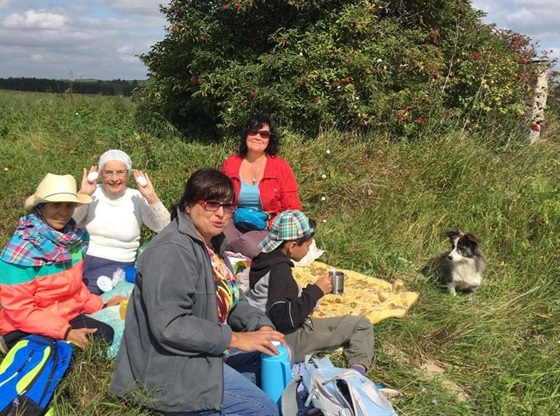 Самый трудный участокНо проблема была не только со связью. Вдохновленные горячим приемом и вкусным пловом в Верхней Серде, мы отправились в деревню Кошлауч - Кушлавыч (видимо, один из вариантов написания - русская транскрипция). Завершающие пять километров пути в этот день оказались самыми трудными. Конечно, группа уже устала, время было к вечеру. Но, главное, самая плохая дорога была здесь: под ногами хрустела местами разрушенная щебенка. И объяснение этому простое - здесь проходит граница между Атнинским и Арским районами, видимо, ни у тех, ни у других до этих пяти километров межмуниципальной дороги руки не доходят. А вскоре вдруг вернулась машина сопровождения, которую мы отослали вперед: она не смогла заехать в Кошлауч, родную деревню поэта. Там нет моста. Вот почему автобусы везут туристов прямиком в Кырлай, а до родной деревни Тукая довозят редко. От Казани до Кошлауча в объезд через Арск получается под 100 километров - очень долго ехать! А если бы были дорога и мост, туристические автобусы могли бы из Иске Казан домчать туда за полчаса. Значит, надо просить мост для родной деревни поэта и пятикилометровую дорогу от Верхней Серды. Это восстановит историческую справедливость - родина Тукая не может быть на отшибе проекта. Цель - увлечь даже пессимистаИ вот путь пройден. Что в сухом остатке? Сын Алеша, который ни в какую не хотел «просто так ходить целый день», от нашего похода в восторге. Для меня это важный маркер - значит, путь может увлечь любого пессимиста! Воочию убедились в главном: «Путь Тукая» потрясающе интересен! Сейчас маршрут надо благоустраивать: нужны указатели, названия деревень. Необходимо обустроить места для стоянок: нам приходилось на своих покрывалах усаживаться на отдых в пыли, на обочинах дорог. Нужны элементарно туалеты. Природа очаровывает, но обочины дорог местами в непроходимых зарослях. Когда народ пойдет массово (а это непременно случится!), понадобятся действа и праздники, гостевые дома, бани, сувениры, вкусные татарские блюда и татарское гостеприимство. По обоснованным тарифам, разумеется. Все это будет, ведь у проекта есть поддержка Президента Рустама Минниханова.А  пока начнем с малого. Собирайтесь с мыслями и планами, друзья. Дорогу осилит идущий.Фото: Этери ИЛЬИНА